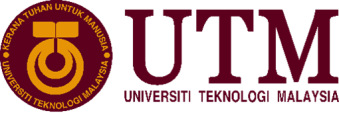 BORANG PERMOHONAN PENGILIRAN/WAKTU BEKERJA TERHAD/ BEKERJA DARI RUMAH DALAM TEMPOH PKPPArahan:Maklumat hendaklah dilengkapkan dengan jelas dan menggunakan HURUF BESAR.PENGESAHAN STAFSaya mengesahkan maklumat yang dikemukakan adalah BENAR.……………………………………………….	Tarikh: (Tandatangan Staf)Permohonan pegawai adalah DISOKONG/ TIDAK DISOKONG*.Ulasan (jika ada) :	 	Permohonan Bekerja Dari Rumah pegawai adalah DILULUSKAN/ TIDAK DILULUSKAN*Ulasan:	 	1.NAMA:2.NO. PEKERJA:3.JAWATAN/ GRED:4.BAHAGIAN/ JABATAN:5.ALASAN:Masalah KesihatanMasalah Penjagaan AnakLain-lain6.WAKTU BEKERJA:Giliran HariYANG DIMOHONWaktu Bekerja TerhadBekerja dari Rumah7.JUSTIFIKASI KEPERLUAN BERDASARKAN ALASAN (5):8.TARIKH: 	_ hingga _ 	* Sediakan lampiran jika tarikh tidak bersambung9.BILANGAN HARI: 	_ hari……………………………………………… (Tandatangan Penyelia)Cop Rasmi:Tarikh:……………………………………………… (Tandatangan)Cop Rasmi:Tarikh:* Potong yang mana tidak berkenaan